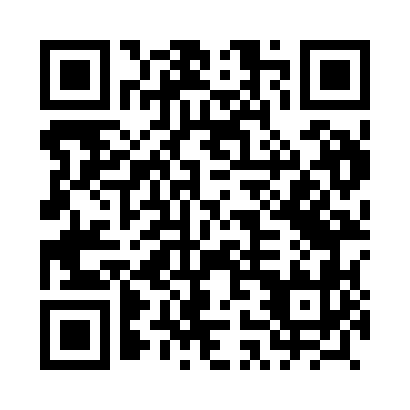 Prayer times for Wda, PolandWed 1 May 2024 - Fri 31 May 2024High Latitude Method: Angle Based RulePrayer Calculation Method: Muslim World LeagueAsar Calculation Method: HanafiPrayer times provided by https://www.salahtimes.comDateDayFajrSunriseDhuhrAsrMaghribIsha1Wed2:305:1012:435:538:1810:492Thu2:295:0812:435:548:2010:493Fri2:295:0612:435:558:2210:504Sat2:285:0412:435:578:2310:515Sun2:275:0212:435:588:2510:526Mon2:265:0012:435:598:2710:527Tue2:254:5812:436:008:2910:538Wed2:244:5612:436:018:3110:549Thu2:244:5412:436:028:3210:5510Fri2:234:5312:436:038:3410:5511Sat2:224:5112:436:048:3610:5612Sun2:224:4912:436:058:3710:5713Mon2:214:4712:436:068:3910:5714Tue2:204:4612:436:078:4110:5815Wed2:194:4412:436:088:4310:5916Thu2:194:4212:436:098:4411:0017Fri2:184:4112:436:108:4611:0018Sat2:184:3912:436:118:4711:0119Sun2:174:3812:436:128:4911:0220Mon2:164:3612:436:138:5111:0221Tue2:164:3512:436:138:5211:0322Wed2:154:3312:436:148:5411:0423Thu2:154:3212:436:158:5511:0524Fri2:144:3112:436:168:5711:0525Sat2:144:2912:436:178:5811:0626Sun2:144:2812:446:188:5911:0727Mon2:134:2712:446:199:0111:0728Tue2:134:2612:446:199:0211:0829Wed2:124:2512:446:209:0311:0930Thu2:124:2412:446:219:0511:0931Fri2:124:2312:446:229:0611:10